آموزش استفاده از کلاس های مجازی برای دانشجویان محترم دانشگاه فناوری نوین آمل:مراحل 2تا 4را فقط بار اول انجام دهید برای راه اندازی سیستم کلاس مجازی.نرم افزار AdobeConnect را از لینک مقابل دانلود کنید(برای دانلود موس را بر روی قسمت آبی رنگ برده و کلید کنترل را نگهدارید و همزمان موس را کلیک کنید) و نصب کنید   لینک دانلودنرم افزار فلش پلایر را بر اساس مرورگر خود از لینک مقابل دانلود و نصب کنید.  لینک دانلود برای فایرفاکس و کرومضمنا با نصب AdobeConnect  بر روی گوشی (با دانلود از اپلیکیشن بازار) امکان استفاده کامل از کلاس های مجازی بر روی گوشی موبایل هم وجود دارد. در ساعت مقرر در نرم افزار Adobeconnect و یا در مرورگر(گوگل کروم یا موزیلا فایرفاکس ) ادرس url مربوط به استاد خود را که در سایت دانشگاه بارگزاری شده وارد نمایید.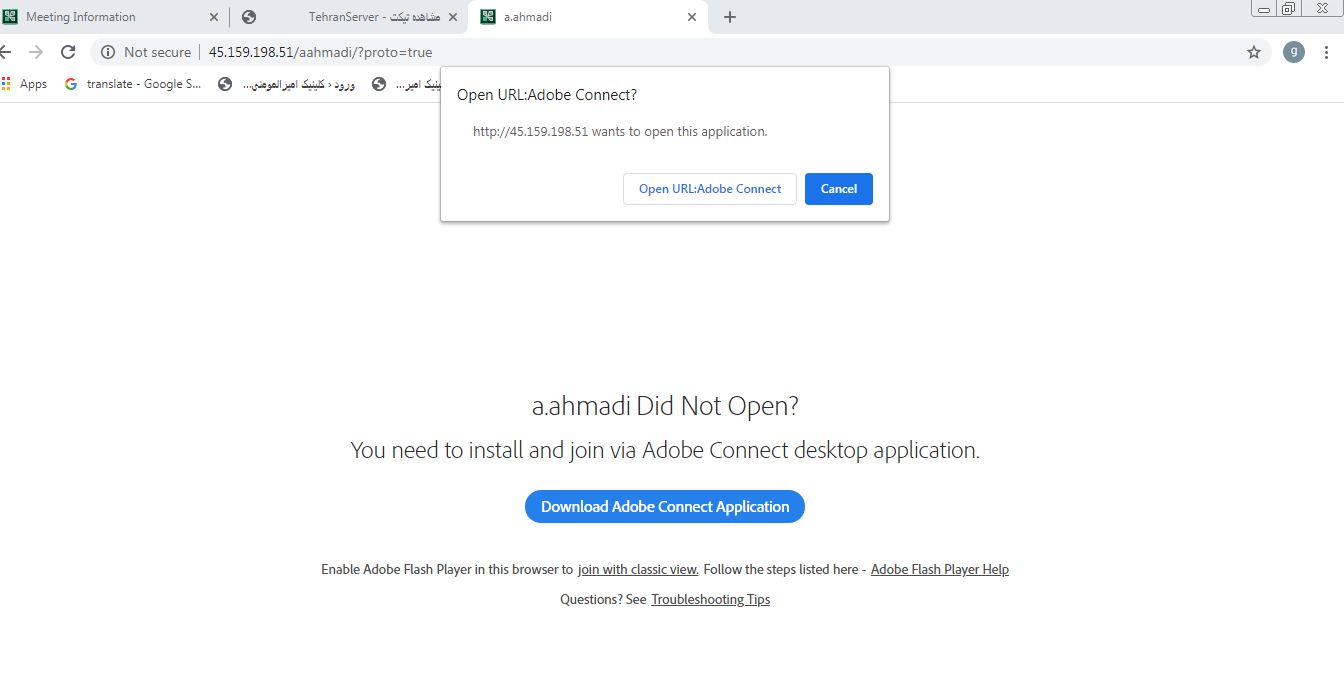 در صورت استفاده از مرورگر در صفحه باز شده گزینه open URL:Adobe connect  را کلیک کنید.درصورتی که صفحه به شکل تصویر بالا مواجه شدید ولی open URL:Adobe connect  را نمیبینید گزینه join with classic view  را کلیک کنید تا مشکل حل شود.در سمت چپ صفحه باز شده (زیر لوگوی دانشگاه در زیربرگه guest) در قسمتname  نام کامل خود(نام و نام خانوادگی درست) را وارد نماید.بر رویٍ(Continueدر نرم افزار)Enter room  کلیلک کنید تا وارد کلاس استاد شوید.در سمت پایین راست صفحه میتوانید در قسمت chat  مستقیما با استاد مربوطه ارتباط برقرار نمایید.همچنین اساتید محترم میتوانند کلاس های خود را به صورت فایل ضبط شده نیز دراورند و لینک فایل ضبط شده کلاس را در اختیار دانشجویان قرار دهند.اگر اساتید محترم فایلی را share کنند تا شما دانلود کنید یک صفحه در پایین باز میشود که نام فایل و گزینه   downloadدارد و از این طریق میتوانید دانلود انجام دهید.دانشجویان میتوانند درصورت نیاز به صحبت کردن درخواست پخش صدای خود را بدهند و در صورتی که استاد بخواهد می تواند اجازه دهد صدای دانشجوی مورد نظر نیز پخش شود.(اینکار برای دانشجو از طریق درخواست از طریق چت و یا کلیک بر روی raisehand در گزینه های بالای صفحه ممکن است) پس از تایید استاد دانشجو میتواند از طریق کلیک بر روی connect microphone صدای خود را به اشتراک بگذارد.